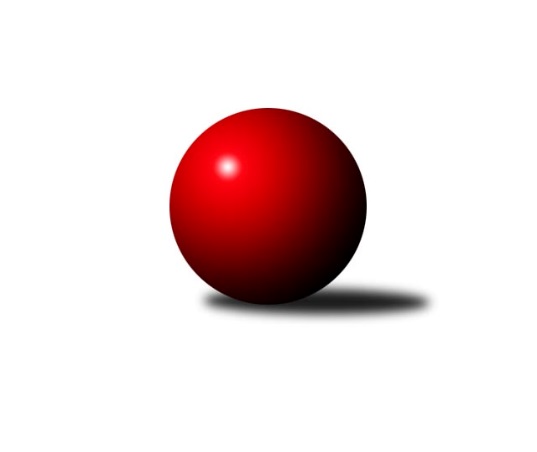 Č.16Ročník 2021/2022	14.5.2024 Krajský přebor Libereckého kraje 2021/2022Statistika 16. kolaTabulka družstev:		družstvo	záp	výh	rem	proh	skore	sety	průměr	body	plné	dorážka	chyby	1.	TJ Doksy A	14	14	0	0	73.0 : 11.0 	(87.5 : 24.5)	1709	28	1168	541	22.4	2.	TJ Kuželky Česká Lípa B	16	12	1	3	63.5 : 32.5 	(76.5 : 51.5)	1644	25	1156	487	33.1	3.	SK Šluknov B	15	10	1	4	52.0 : 38.0 	(65.5 : 54.5)	1605	21	1138	467	38.1	4.	TJ Dynamo Liberec B	15	10	0	5	55.5 : 34.5 	(67.0 : 53.0)	1586	20	1124	462	37.1	5.	SK Skalice B	15	8	0	7	52.0 : 38.0 	(73.0 : 47.0)	1586	16	1136	450	43.2	6.	TJ Bižuterie Jablonec n.N. A	15	7	2	6	46.0 : 44.0 	(63.5 : 56.5)	1655	16	1161	494	36.7	7.	TJ Lokomotiva Liberec B	16	6	1	9	48.0 : 48.0 	(70.0 : 58.0)	1603	13	1123	481	36	8.	TJ Spartak Chrastava	16	6	0	10	37.0 : 59.0 	(57.0 : 71.0)	1553	12	1109	444	45.8	9.	TJ Bižuterie Jablonec n.N. B	16	5	1	10	37.5 : 58.5 	(48.5 : 79.5)	1514	11	1084	430	52.1	10.	TJ Doksy B	16	5	1	10	34.0 : 62.0 	(47.5 : 80.5)	1515	11	1094	421	49.6	11.	SK Skalice C	16	4	1	11	35.0 : 61.0 	(47.0 : 81.0)	1494	9	1074	420	56.3	12.	TJ Kuželky Česká Lípa C	16	2	0	14	24.5 : 71.5 	(41.0 : 87.0)	1519	4	1090	429	55.7Tabulka doma:		družstvo	záp	výh	rem	proh	skore	sety	průměr	body	maximum	minimum	1.	TJ Dynamo Liberec B	8	7	0	1	34.0 : 14.0 	(40.0 : 24.0)	1713	14	1793	1537	2.	TJ Kuželky Česká Lípa B	8	6	1	1	34.5 : 13.5 	(44.5 : 19.5)	1703	13	1783	1595	3.	TJ Doksy A	6	6	0	0	34.0 : 2.0 	(43.0 : 5.0)	1678	12	1778	1644	4.	SK Skalice B	8	6	0	2	37.0 : 11.0 	(47.0 : 17.0)	1804	12	1939	1675	5.	SK Šluknov B	7	5	0	2	24.0 : 18.0 	(31.5 : 24.5)	1582	10	1636	1546	6.	TJ Bižuterie Jablonec n.N. A	8	4	1	3	27.0 : 21.0 	(34.0 : 30.0)	1600	9	1661	1518	7.	TJ Lokomotiva Liberec B	8	4	0	4	25.0 : 23.0 	(33.0 : 31.0)	1682	8	1752	1597	8.	TJ Spartak Chrastava	8	4	0	4	22.0 : 26.0 	(33.5 : 30.5)	1576	8	1612	1536	9.	SK Skalice C	8	3	1	4	22.0 : 26.0 	(27.0 : 37.0)	1664	7	1726	1611	10.	TJ Bižuterie Jablonec n.N. B	8	3	1	4	20.0 : 28.0 	(26.5 : 37.5)	1492	7	1555	1436	11.	TJ Doksy B	8	3	0	5	20.5 : 27.5 	(29.0 : 35.0)	1457	6	1566	1390	12.	TJ Kuželky Česká Lípa C	8	2	0	6	13.5 : 34.5 	(20.5 : 43.5)	1548	4	1624	1459Tabulka venku:		družstvo	záp	výh	rem	proh	skore	sety	průměr	body	maximum	minimum	1.	TJ Doksy A	8	8	0	0	39.0 : 9.0 	(44.5 : 19.5)	1713	16	1819	1570	2.	TJ Kuželky Česká Lípa B	8	6	0	2	29.0 : 19.0 	(32.0 : 32.0)	1635	12	1783	1558	3.	SK Šluknov B	8	5	1	2	28.0 : 20.0 	(34.0 : 30.0)	1608	11	1698	1515	4.	TJ Bižuterie Jablonec n.N. A	7	3	1	3	19.0 : 23.0 	(29.5 : 26.5)	1666	7	1768	1526	5.	TJ Dynamo Liberec B	7	3	0	4	21.5 : 20.5 	(27.0 : 29.0)	1576	6	1660	1500	6.	TJ Lokomotiva Liberec B	8	2	1	5	23.0 : 25.0 	(37.0 : 27.0)	1545	5	1703	1217	7.	TJ Doksy B	8	2	1	5	13.5 : 34.5 	(18.5 : 45.5)	1517	5	1681	1395	8.	SK Skalice B	7	2	0	5	15.0 : 27.0 	(26.0 : 30.0)	1590	4	1829	1374	9.	TJ Bižuterie Jablonec n.N. B	8	2	0	6	17.5 : 30.5 	(22.0 : 42.0)	1517	4	1673	1357	10.	TJ Spartak Chrastava	8	2	0	6	15.0 : 33.0 	(23.5 : 40.5)	1550	4	1623	1449	11.	SK Skalice C	8	1	0	7	13.0 : 35.0 	(20.0 : 44.0)	1514	2	1821	1339	12.	TJ Kuželky Česká Lípa C	8	0	0	8	11.0 : 37.0 	(20.5 : 43.5)	1515	0	1649	1461Tabulka podzimní části:		družstvo	záp	výh	rem	proh	skore	sety	průměr	body	doma	venku	1.	TJ Doksy A	10	10	0	0	52.0 : 8.0 	(63.5 : 16.5)	1746	20 	5 	0 	0 	5 	0 	0	2.	TJ Kuželky Česká Lípa B	11	8	1	2	43.0 : 23.0 	(52.5 : 35.5)	1658	17 	4 	1 	1 	4 	0 	1	3.	TJ Dynamo Liberec B	11	8	0	3	42.5 : 23.5 	(51.0 : 37.0)	1607	16 	5 	0 	1 	3 	0 	2	4.	SK Šluknov B	11	7	1	3	37.0 : 29.0 	(43.5 : 44.5)	1598	15 	2 	0 	2 	5 	1 	1	5.	TJ Bižuterie Jablonec n.N. A	9	5	2	2	32.0 : 22.0 	(41.5 : 30.5)	1644	12 	3 	1 	0 	2 	1 	2	6.	SK Skalice B	11	5	0	6	35.0 : 31.0 	(49.5 : 38.5)	1555	10 	5 	0 	2 	0 	0 	4	7.	TJ Lokomotiva Liberec B	11	4	1	6	33.0 : 33.0 	(48.0 : 40.0)	1602	9 	2 	0 	3 	2 	1 	3	8.	TJ Bižuterie Jablonec n.N. B	11	4	1	6	28.0 : 38.0 	(34.0 : 54.0)	1531	9 	2 	1 	3 	2 	0 	3	9.	SK Skalice C	11	3	1	7	26.0 : 40.0 	(37.0 : 51.0)	1498	7 	2 	1 	3 	1 	0 	4	10.	TJ Doksy B	11	3	1	7	22.0 : 44.0 	(30.5 : 57.5)	1525	7 	1 	0 	4 	2 	1 	3	11.	TJ Spartak Chrastava	10	2	0	8	18.0 : 42.0 	(34.5 : 45.5)	1541	4 	2 	0 	3 	0 	0 	5	12.	TJ Kuželky Česká Lípa C	11	1	0	10	15.5 : 50.5 	(26.5 : 61.5)	1522	2 	1 	0 	4 	0 	0 	6Tabulka jarní části:		družstvo	záp	výh	rem	proh	skore	sety	průměr	body	doma	venku	1.	TJ Doksy A	4	4	0	0	21.0 : 3.0 	(24.0 : 8.0)	1675	8 	1 	0 	0 	3 	0 	0 	2.	TJ Kuželky Česká Lípa B	5	4	0	1	20.5 : 9.5 	(24.0 : 16.0)	1644	8 	2 	0 	0 	2 	0 	1 	3.	TJ Spartak Chrastava	6	4	0	2	19.0 : 17.0 	(22.5 : 25.5)	1555	8 	2 	0 	1 	2 	0 	1 	4.	SK Skalice B	4	3	0	1	17.0 : 7.0 	(23.5 : 8.5)	1734	6 	1 	0 	0 	2 	0 	1 	5.	SK Šluknov B	4	3	0	1	15.0 : 9.0 	(22.0 : 10.0)	1615	6 	3 	0 	0 	0 	0 	1 	6.	TJ Dynamo Liberec B	4	2	0	2	13.0 : 11.0 	(16.0 : 16.0)	1563	4 	2 	0 	0 	0 	0 	2 	7.	TJ Lokomotiva Liberec B	5	2	0	3	15.0 : 15.0 	(22.0 : 18.0)	1648	4 	2 	0 	1 	0 	0 	2 	8.	TJ Doksy B	5	2	0	3	12.0 : 18.0 	(17.0 : 23.0)	1481	4 	2 	0 	1 	0 	0 	2 	9.	TJ Bižuterie Jablonec n.N. A	6	2	0	4	14.0 : 22.0 	(22.0 : 26.0)	1647	4 	1 	0 	3 	1 	0 	1 	10.	TJ Bižuterie Jablonec n.N. B	5	1	0	4	9.5 : 20.5 	(14.5 : 25.5)	1454	2 	1 	0 	1 	0 	0 	3 	11.	TJ Kuželky Česká Lípa C	5	1	0	4	9.0 : 21.0 	(14.5 : 25.5)	1526	2 	1 	0 	2 	0 	0 	2 	12.	SK Skalice C	5	1	0	4	9.0 : 21.0 	(10.0 : 30.0)	1504	2 	1 	0 	1 	0 	0 	3 Zisk bodů pro družstvo:		jméno hráče	družstvo	body	zápasy	v %	dílčí body	sety	v %	1.	Zdeněk Vokatý 	TJ Bižuterie Jablonec n.N. A 	12	/	15	(80%)	23	/	30	(77%)	2.	Petr Tichý 	SK Šluknov B 	11	/	13	(85%)	21	/	26	(81%)	3.	Vojtěch Trojan 	TJ Dynamo Liberec B 	11	/	13	(85%)	21	/	26	(81%)	4.	Dan Paszek 	TJ Kuželky Česká Lípa B 	11	/	13	(85%)	19	/	26	(73%)	5.	Ludvík Szabo 	TJ Dynamo Liberec B 	11	/	14	(79%)	18	/	28	(64%)	6.	Jaroslav Košek 	TJ Kuželky Česká Lípa B 	10.5	/	16	(66%)	20	/	32	(63%)	7.	Petr Tregner 	SK Skalice B 	10	/	13	(77%)	19.5	/	26	(75%)	8.	Ladislav Javorek st.	SK Skalice B 	10	/	14	(71%)	21.5	/	28	(77%)	9.	Josef Kuna 	TJ Bižuterie Jablonec n.N. B 	10	/	14	(71%)	17.5	/	28	(63%)	10.	Jana Kořínková 	TJ Lokomotiva Liberec B 	10	/	15	(67%)	20	/	30	(67%)	11.	Václav Paluska 	TJ Doksy A 	9	/	10	(90%)	15.5	/	20	(78%)	12.	Karel Mottl 	TJ Spartak Chrastava 	9	/	16	(56%)	17	/	32	(53%)	13.	Jiří Klíma st.	TJ Doksy A 	8	/	8	(100%)	13	/	16	(81%)	14.	Libor Křenek 	SK Skalice C 	8	/	11	(73%)	15	/	22	(68%)	15.	Bohumír Dušek 	TJ Lokomotiva Liberec B 	8	/	12	(67%)	16	/	24	(67%)	16.	Anton Zajac 	TJ Lokomotiva Liberec B 	8	/	15	(53%)	15	/	30	(50%)	17.	Jaroslava Vacková 	TJ Doksy A 	7	/	7	(100%)	14	/	14	(100%)	18.	Ladislav Wajsar ml.	TJ Dynamo Liberec B 	7	/	8	(88%)	13	/	16	(81%)	19.	Jiří Kuric 	TJ Doksy A 	7	/	10	(70%)	15	/	20	(75%)	20.	Dušan Knobloch 	SK Šluknov B 	7	/	12	(58%)	14	/	24	(58%)	21.	Petr Hňoupek 	SK Skalice C 	7	/	15	(47%)	12	/	30	(40%)	22.	Miloslav Pöra 	TJ Kuželky Česká Lípa B 	7	/	16	(44%)	16.5	/	32	(52%)	23.	Jiří Coubal 	TJ Kuželky Česká Lípa B 	7	/	16	(44%)	16	/	32	(50%)	24.	Václav Žitný 	TJ Kuželky Česká Lípa C 	6.5	/	16	(41%)	17.5	/	32	(55%)	25.	Natálie Kozáková 	TJ Doksy A 	6	/	7	(86%)	10	/	14	(71%)	26.	Danuše Husáková 	TJ Spartak Chrastava 	6	/	15	(40%)	12	/	30	(40%)	27.	Jaromír Tomášek 	TJ Lokomotiva Liberec B 	5	/	7	(71%)	8	/	14	(57%)	28.	Anita Morkusová 	SK Šluknov B 	5	/	9	(56%)	11.5	/	18	(64%)	29.	Václav Bláha st.	TJ Doksy B 	5	/	10	(50%)	10	/	20	(50%)	30.	Martin Foltyn 	SK Skalice C 	5	/	10	(50%)	6	/	20	(30%)	31.	Robert Hokynář 	TJ Bižuterie Jablonec n.N. B 	5	/	13	(38%)	8	/	26	(31%)	32.	Marie Kubánková 	TJ Kuželky Česká Lípa C 	5	/	13	(38%)	6	/	26	(23%)	33.	Jana Vokounová 	TJ Spartak Chrastava 	5	/	16	(31%)	14	/	32	(44%)	34.	Daniel Paterko 	TJ Bižuterie Jablonec n.N. B 	4.5	/	10	(45%)	8	/	20	(40%)	35.	Emília Císařovská 	TJ Dynamo Liberec B 	4.5	/	12	(38%)	9	/	24	(38%)	36.	Jaroslava Kozáková 	SK Skalice B 	4	/	5	(80%)	9	/	10	(90%)	37.	Jaroslav Chlumský 	TJ Spartak Chrastava 	4	/	5	(80%)	9	/	10	(90%)	38.	Luboš Dvořák 	TJ Lokomotiva Liberec B 	4	/	5	(80%)	7	/	10	(70%)	39.	Radek Kozák 	TJ Doksy A 	4	/	7	(57%)	9	/	14	(64%)	40.	Miroslav Pastyřík 	TJ Bižuterie Jablonec n.N. A 	4	/	7	(57%)	7.5	/	14	(54%)	41.	Petra Javorková 	SK Skalice B 	4	/	8	(50%)	8	/	16	(50%)	42.	Kamila Klímová 	TJ Doksy B 	4	/	8	(50%)	7	/	16	(44%)	43.	Matouš Janda 	TJ Bižuterie Jablonec n.N. A 	4	/	10	(40%)	9.5	/	20	(48%)	44.	Miroslava Löffelmannová 	SK Skalice B 	4	/	11	(36%)	8.5	/	22	(39%)	45.	Petr Dvořák 	TJ Kuželky Česká Lípa C 	4	/	11	(36%)	8.5	/	22	(39%)	46.	Věra Navrátilová 	SK Šluknov B 	4	/	11	(36%)	7.5	/	22	(34%)	47.	Libuše Lapešová 	TJ Kuželky Česká Lípa C 	4	/	11	(36%)	7	/	22	(32%)	48.	Jan Marušák 	SK Šluknov B 	4	/	12	(33%)	9	/	24	(38%)	49.	Kateřina Stejskalová 	TJ Doksy B 	3.5	/	9	(39%)	7.5	/	18	(42%)	50.	Eduard Kezer st.	SK Skalice B 	3	/	4	(75%)	5.5	/	8	(69%)	51.	Pavel Nežádal 	TJ Bižuterie Jablonec n.N. A 	3	/	5	(60%)	8	/	10	(80%)	52.	Jakub Šimon 	TJ Doksy A 	3	/	6	(50%)	9	/	12	(75%)	53.	Aleš Stach 	TJ Doksy B 	3	/	7	(43%)	5	/	14	(36%)	54.	Daniel Hokynář 	TJ Bižuterie Jablonec n.N. B 	3	/	11	(27%)	7	/	22	(32%)	55.	Adam Patočka 	TJ Bižuterie Jablonec n.N. A 	3	/	12	(25%)	7.5	/	24	(31%)	56.	Marek Kozák 	TJ Doksy B 	2.5	/	5	(50%)	5	/	10	(50%)	57.	Martin Ducke 	TJ Kuželky Česká Lípa B 	2	/	2	(100%)	4	/	4	(100%)	58.	Robert Křenek 	SK Skalice C 	2	/	3	(67%)	3	/	6	(50%)	59.	Václav Bláha ml.	TJ Doksy B 	2	/	3	(67%)	2	/	6	(33%)	60.	Jiří Horník 	SK Skalice C 	2	/	5	(40%)	4	/	10	(40%)	61.	Petr Mádl 	TJ Doksy B 	2	/	6	(33%)	4	/	12	(33%)	62.	Hana Vnoučková 	TJ Dynamo Liberec B 	2	/	12	(17%)	5	/	24	(21%)	63.	Iva Kunová 	TJ Bižuterie Jablonec n.N. B 	2	/	14	(14%)	6	/	28	(21%)	64.	Martin Zeman 	SK Skalice C 	1	/	1	(100%)	2	/	2	(100%)	65.	Jan Zeman 	TJ Bižuterie Jablonec n.N. A 	1	/	2	(50%)	3	/	4	(75%)	66.	Filip Doležal 	TJ Doksy B 	1	/	3	(33%)	3	/	6	(50%)	67.	Karel Barcal 	SK Šluknov B 	1	/	3	(33%)	2.5	/	6	(42%)	68.	Martina Chadrabová 	TJ Doksy B 	1	/	5	(20%)	3	/	10	(30%)	69.	Jitka Vlasáková 	SK Skalice C 	1	/	5	(20%)	1	/	10	(10%)	70.	Ladislava Šmídová 	SK Skalice B 	1	/	5	(20%)	1	/	10	(10%)	71.	Jiří Tůma 	TJ Bižuterie Jablonec n.N. A 	1	/	6	(17%)	3	/	12	(25%)	72.	Rostislav Doležal 	SK Skalice C 	1	/	6	(17%)	3	/	12	(25%)	73.	Zdeněk Šalda 	TJ Kuželky Česká Lípa C 	1	/	7	(14%)	1	/	14	(7%)	74.	Jaroslav Jeník 	TJ Spartak Chrastava 	1	/	12	(8%)	5	/	24	(21%)	75.	Petr Jeník 	TJ Kuželky Česká Lípa B 	0	/	1	(0%)	1	/	2	(50%)	76.	Vladimír Procházka 	TJ Kuželky Česká Lípa C 	0	/	2	(0%)	0	/	4	(0%)	77.	Michal Stejskal 	TJ Doksy B 	0	/	3	(0%)	0	/	6	(0%)	78.	Pavel Leger 	TJ Kuželky Česká Lípa C 	0	/	4	(0%)	1	/	8	(13%)	79.	Michal Valeš 	TJ Doksy B 	0	/	5	(0%)	1	/	10	(10%)	80.	Jan Pašek 	TJ Lokomotiva Liberec B 	0	/	6	(0%)	1	/	12	(8%)	81.	Milan Hňoupek 	SK Skalice C 	0	/	8	(0%)	1	/	16	(6%)Průměry na kuželnách:		kuželna	průměr	plné	dorážka	chyby	výkon na hráče	1.	Skalice u České Lípy, 1-2	1708	1224	484	47.9	(427.2)	2.	Sport Park Liberec, 1-4	1655	1150	504	36.0	(413.8)	3.	TJ Bižuterie Jablonec nad Nisou, 1-2	1621	1134	487	37.5	(405.3)	4.	TJ Kuželky Česká Lípa, 1-2	1617	1149	467	44.3	(404.3)	5.	TJ Kuželky Česká Lípa, 3-4	1581	1097	483	47.0	(395.3)	6.	Šluknov, 1-2	1559	1098	461	39.1	(389.9)	7.	Chrastava, 1-2	1553	1110	442	47.4	(388.3)	8.	Doksy, 1-2	1530	1077	452	36.2	(382.5)	9.	TJ Bižuterie Jablonec nad Nisou, 3-4	1506	1093	413	49.0	(376.6)Nejlepší výkony na kuželnách:Skalice u České Lípy, 1-2SK Skalice B	1939	8. kolo	Ladislav Javorek st.	SK Skalice B	515	8. koloSK Skalice B	1859	13. kolo	Libor Křenek 	SK Skalice C	505	3. koloSK Skalice B	1829	15. kolo	Robert Křenek 	SK Skalice C	500	5. koloSK Skalice B	1824	5. kolo	Eduard Kezer st.	SK Skalice B	499	15. koloSK Skalice B	1824	2. kolo	Petr Tregner 	SK Skalice B	495	8. koloSK Skalice C	1821	3. kolo	Ladislav Javorek st.	SK Skalice B	494	5. koloSK Skalice B	1790	16. kolo	Ladislav Javorek st.	SK Skalice B	494	13. koloTJ Doksy A	1785	10. kolo	Ladislav Javorek st.	SK Skalice B	483	7. koloSK Skalice B	1781	3. kolo	Petr Tregner 	SK Skalice B	483	2. koloSK Skalice B	1773	10. kolo	Petr Tregner 	SK Skalice B	482	3. koloSport Park Liberec, 1-4TJ Doksy A	1819	2. kolo	Vojtěch Trojan 	TJ Dynamo Liberec B	518	11. koloTJ Dynamo Liberec B	1793	8. kolo	Vojtěch Trojan 	TJ Dynamo Liberec B	502	2. koloTJ Kuželky Česká Lípa B	1783	11. kolo	Dan Paszek 	TJ Kuželky Česká Lípa B	501	11. koloTJ Bižuterie Jablonec n.N. A	1768	14. kolo	Jiří Klíma st.	TJ Doksy A	500	2. koloTJ Dynamo Liberec B	1753	4. kolo	Pavel Nežádal 	TJ Bižuterie Jablonec n.N. A	491	14. koloTJ Lokomotiva Liberec B	1752	12. kolo	Ladislav Javorek st.	SK Skalice B	491	12. koloTJ Dynamo Liberec B	1742	6. kolo	Ladislav Wajsar ml.	TJ Dynamo Liberec B	489	2. koloTJ Lokomotiva Liberec B	1741	16. kolo	Luboš Dvořák 	TJ Lokomotiva Liberec B	485	12. koloTJ Lokomotiva Liberec B	1737	14. kolo	Ludvík Szabo 	TJ Dynamo Liberec B	484	8. koloTJ Dynamo Liberec B	1730	11. kolo	Vojtěch Trojan 	TJ Dynamo Liberec B	484	4. koloTJ Bižuterie Jablonec nad Nisou, 1-2TJ Doksy A	1694	9. kolo	Jiří Klíma st.	TJ Doksy A	466	9. koloTJ Bižuterie Jablonec n.N. A	1661	13. kolo	Zdeněk Vokatý 	TJ Bižuterie Jablonec n.N. A	461	2. koloTJ Bižuterie Jablonec n.N. A	1653	2. kolo	Miroslav Pastyřík 	TJ Bižuterie Jablonec n.N. A	460	4. koloTJ Bižuterie Jablonec n.N. A	1633	9. kolo	Anton Zajac 	TJ Lokomotiva Liberec B	450	2. koloTJ Lokomotiva Liberec B	1628	2. kolo	Pavel Nežádal 	TJ Bižuterie Jablonec n.N. A	446	13. koloTJ Bižuterie Jablonec n.N. A	1613	6. kolo	Jan Zeman 	TJ Bižuterie Jablonec n.N. A	444	2. koloTJ Spartak Chrastava	1600	10. kolo	Pavel Nežádal 	TJ Bižuterie Jablonec n.N. A	439	9. koloTJ Bižuterie Jablonec n.N. A	1587	7. kolo	Jaroslav Chlumský 	TJ Spartak Chrastava	434	10. koloTJ Kuželky Česká Lípa B	1582	15. kolo	Zdeněk Vokatý 	TJ Bižuterie Jablonec n.N. A	433	9. koloTJ Bižuterie Jablonec n.N. A	1574	4. kolo	Pavel Nežádal 	TJ Bižuterie Jablonec n.N. A	432	7. koloTJ Kuželky Česká Lípa, 1-2TJ Kuželky Česká Lípa B	1783	1. kolo	Zdeněk Vokatý 	TJ Bižuterie Jablonec n.N. A	479	3. koloTJ Bižuterie Jablonec n.N. A	1757	3. kolo	Jan Zeman 	TJ Bižuterie Jablonec n.N. A	474	3. koloTJ Kuželky Česká Lípa B	1741	10. kolo	Martin Ducke 	TJ Kuželky Česká Lípa B	474	1. koloTJ Kuželky Česká Lípa B	1738	14. kolo	Jaroslav Košek 	TJ Kuželky Česká Lípa B	468	1. koloTJ Kuželky Česká Lípa B	1714	3. kolo	Jaroslav Košek 	TJ Kuželky Česká Lípa B	464	10. koloTJ Kuželky Česká Lípa B	1701	5. kolo	Miroslav Pastyřík 	TJ Bižuterie Jablonec n.N. A	456	3. koloTJ Kuželky Česká Lípa B	1696	16. kolo	Jiří Coubal 	TJ Kuželky Česká Lípa B	452	10. koloTJ Kuželky Česká Lípa B	1656	9. kolo	Jaroslav Košek 	TJ Kuželky Česká Lípa B	449	16. koloTJ Dynamo Liberec B	1635	5. kolo	Daniel Paterko 	TJ Bižuterie Jablonec n.N. B	449	16. koloTJ Kuželky Česká Lípa B	1595	7. kolo	Dušan Knobloch 	SK Šluknov B	447	7. koloTJ Kuželky Česká Lípa, 3-4TJ Doksy A	1809	5. kolo	Václav Žitný 	TJ Kuželky Česká Lípa C	469	1. koloTJ Lokomotiva Liberec B	1703	10. kolo	Bohumír Dušek 	TJ Lokomotiva Liberec B	466	10. koloTJ Kuželky Česká Lípa B	1675	12. kolo	Jiří Coubal 	TJ Kuželky Česká Lípa B	461	12. koloSK Skalice B	1658	14. kolo	Jiří Kuric 	TJ Doksy A	460	5. koloSK Šluknov B	1628	3. kolo	Jiří Klíma st.	TJ Doksy A	459	5. koloTJ Kuželky Česká Lípa C	1624	5. kolo	Václav Paluska 	TJ Doksy A	458	5. koloTJ Kuželky Česká Lípa C	1621	16. kolo	Anton Zajac 	TJ Lokomotiva Liberec B	457	10. koloTJ Kuželky Česká Lípa C	1606	1. kolo	Petr Tichý 	SK Šluknov B	452	3. koloTJ Doksy B	1553	7. kolo	Jaroslav Košek 	TJ Kuželky Česká Lípa B	447	12. koloTJ Kuželky Česká Lípa C	1543	12. kolo	Marie Kubánková 	TJ Kuželky Česká Lípa C	444	5. koloŠluknov, 1-2TJ Doksy A	1708	4. kolo	Jiří Klíma st.	TJ Doksy A	464	4. koloSK Šluknov B	1636	6. kolo	Zdeněk Vokatý 	TJ Bižuterie Jablonec n.N. A	459	11. koloSK Šluknov B	1629	15. kolo	Dušan Knobloch 	SK Šluknov B	448	15. koloSK Šluknov B	1585	11. kolo	Vojtěch Trojan 	TJ Dynamo Liberec B	447	1. koloTJ Bižuterie Jablonec n.N. A	1569	11. kolo	Petr Tichý 	SK Šluknov B	436	6. koloSK Šluknov B	1564	12. kolo	Jaroslav Chlumský 	TJ Spartak Chrastava	433	14. koloSK Šluknov B	1564	4. kolo	Petr Tichý 	SK Šluknov B	429	11. koloTJ Dynamo Liberec B	1560	1. kolo	Anita Morkusová 	SK Šluknov B	427	1. koloSK Šluknov B	1550	1. kolo	Dušan Knobloch 	SK Šluknov B	424	4. koloSK Šluknov B	1546	14. kolo	Petr Tichý 	SK Šluknov B	423	4. koloChrastava, 1-2TJ Doksy A	1659	15. kolo	Dušan Knobloch 	SK Šluknov B	458	2. koloTJ Spartak Chrastava	1612	13. kolo	Karel Mottl 	TJ Spartak Chrastava	452	13. koloTJ Spartak Chrastava	1605	15. kolo	Josef Kuna 	TJ Bižuterie Jablonec n.N. B	447	11. koloTJ Kuželky Česká Lípa B	1601	6. kolo	Jiří Kuric 	TJ Doksy A	446	15. koloTJ Spartak Chrastava	1596	12. kolo	Jana Vokounová 	TJ Spartak Chrastava	439	11. koloSK Šluknov B	1588	2. kolo	Jiří Coubal 	TJ Kuželky Česká Lípa B	438	6. koloTJ Spartak Chrastava	1587	6. kolo	Václav Paluska 	TJ Doksy A	432	15. koloTJ Spartak Chrastava	1565	4. kolo	Jana Vokounová 	TJ Spartak Chrastava	431	4. koloTJ Spartak Chrastava	1563	8. kolo	Vojtěch Trojan 	TJ Dynamo Liberec B	431	12. koloTJ Bižuterie Jablonec n.N. B	1544	11. kolo	Jana Vokounová 	TJ Spartak Chrastava	425	2. koloDoksy, 1-2TJ Doksy A	1778	12. kolo	Jiří Klíma st.	TJ Doksy A	464	12. koloTJ Doksy A	1689	6. kolo	Dušan Knobloch 	SK Šluknov B	449	5. koloTJ Doksy A	1662	14. kolo	Václav Paluska 	TJ Doksy A	448	12. koloTJ Doksy A	1658	11. kolo	Ladislav Wajsar ml.	TJ Dynamo Liberec B	445	3. koloTJ Doksy A	1655	16. kolo	Jiří Kuric 	TJ Doksy A	444	12. koloTJ Doksy A	1655	1. kolo	Jiří Kuric 	TJ Doksy A	442	3. koloTJ Doksy A	1645	3. kolo	Jiří Kuric 	TJ Doksy A	441	14. koloTJ Doksy A	1644	8. kolo	Václav Bláha st.	TJ Doksy B	438	14. koloTJ Dynamo Liberec B	1605	14. kolo	Natálie Kozáková 	TJ Doksy A	437	11. koloSK Šluknov B	1585	5. kolo	Václav Paluska 	TJ Doksy A	431	16. koloTJ Bižuterie Jablonec nad Nisou, 3-4TJ Kuželky Česká Lípa B	1589	4. kolo	Jaroslav Košek 	TJ Kuželky Česká Lípa B	438	4. koloTJ Doksy A	1570	13. kolo	Josef Kuna 	TJ Bižuterie Jablonec n.N. B	436	2. koloTJ Bižuterie Jablonec n.N. B	1555	15. kolo	Bohumír Dušek 	TJ Lokomotiva Liberec B	423	15. koloTJ Lokomotiva Liberec B	1554	15. kolo	Ludvík Szabo 	TJ Dynamo Liberec B	421	10. koloTJ Dynamo Liberec B	1526	10. kolo	Josef Kuna 	TJ Bižuterie Jablonec n.N. B	419	6. koloTJ Bižuterie Jablonec n.N. B	1523	4. kolo	Václav Žitný 	TJ Kuželky Česká Lípa C	418	8. koloSK Šluknov B	1515	9. kolo	Daniel Paterko 	TJ Bižuterie Jablonec n.N. B	416	13. koloTJ Bižuterie Jablonec n.N. B	1498	9. kolo	Josef Kuna 	TJ Bižuterie Jablonec n.N. B	411	10. koloTJ Bižuterie Jablonec n.N. B	1487	10. kolo	Jakub Šimon 	TJ Doksy A	411	13. koloTJ Bižuterie Jablonec n.N. B	1483	2. kolo	Josef Kuna 	TJ Bižuterie Jablonec n.N. B	410	15. koloČetnost výsledků:	6.0 : 0.0	14x	5.0 : 1.0	19x	4.0 : 2.0	22x	3.5 : 2.5	1x	3.0 : 3.0	4x	2.5 : 3.5	1x	2.0 : 4.0	11x	1.5 : 4.5	1x	1.0 : 5.0	21x	0.0 : 6.0	2x